Муниципальное бюджетное общеобразовательное учреждение«Плесецкая школа»Архангельская область поселок ПлесецкТест по физике для 11 классапо теме: «Сила Лоренца. Электролиз»                                                                      Автор-составитель: Морозова Екатерина Георгиевна                                                                                 учитель физики, МБОУ «Плесецкая школа»                                                                        первой квалификационной категориип Плесецк2020/2021 уч. годТест по теме «Сила Лоренца»1. Дайте определение силы Лоренца:       А) сила, действующая на движущуюся   частицу со стороны магнитного поля.       Б) сила, действующая на движущуюся заряженную частицу со стороны магнитного поля.         В) сила, действующая на движущуюся заряженную частицу со стороны   поля.2.  Как направлена сила Лоренца при ее максимальном значении?            А) в ту же сторону, что и скорость частицы.           Б) перпендикулярна скорости частицы.            В) направлена вдоль проводника, по которому движется частица.Г) правильны все ответы.3.   Чему равна работа силы Лоренца при ее максимальном значении?          А) работа равна нулю.      Б) работа всегда положительна.      В) работа может быть, как положительной, так и отрицательной.      Г) правильны все ответы.4.    Под действием силы Лоренца меняется …          А) кинетическая энергия частицы.          Б) модуль скорости частицы.          В) направление движения частицы.           Г) правильны все ответы.5.  Удельный заряд – это …            А) отношение заряда к массе.          Б) отношение массы к заряду.           В) отношение заряда к скорости.          Г) правильны все ответы.6.   Разгадай ребус: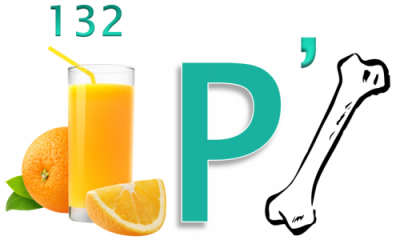          А) скорость         Б) заряд         В) катион7.   Время прохождения частицы в магнитном поле полуокружности зависит от …        А) индукции поля и свойств частицы.        Б) радиуса полуокружности и скорости частицы.        В) индукции поля и скорости частицы.8.   Циклотрон предназначен для …        А) замедления заряженных частиц          Б) ускорения заряженных частиц.         В) нет правильного ответа.9.   Радиационный пояс – это…        А) ореолы частиц, окружающих земной шар, удерживающих магнитным полем Земли на малой высоте          Б) ореолы частиц, окружающих земной шар, удерживающих электрическим полем   на большой высоте            В) ореолы частиц, окружающих земной шар, удерживающих магнитным полем Земли на большой высоте    10.  По какому правило можно определить направление силы Лоренца?А) правило правой руки.Б) правило буравчика.В) правило левой руки.Г) верны все ответы.Ответы:Вопрос №1Правильный ответ — бВопрос №2Правильный ответ — бВопрос №3Правильный ответ — аВопрос №4Правильный ответ — вВопрос №5Правильный ответ — аВопрос №6Правильный ответ — аВопрос №7Правильный ответ — аВопрос №8Правильный ответ — бВопрос №9Правильный ответ — вВопрос №10Правильный ответ — вТест по теме «Электролиз»1. Дайте определение электролиза:       А) процесс выделения на электродах вещества, связанный с восстановительными реакциями.       Б) процесс выделения на электродах вещества, связанный с окислительными реакциями.        В) процесс выделения на электродах вещества, связанный с окислительно -восстановительными реакциями.2. Какие реакции называются вторичными?            А) реакции взаимодействия ионов с растворителем.            Б) реакции взаимодействия ионов с   растворенными веществами.            В) реакции взаимодействия ионов     с веществом электродов.Г) правильны все ответы.3.  Отрицательные ионы в растворах называются ….., а положительные ионы называются …          А) катионы, анионы      Б) анионы, катионы.      В) ионы, ионы4.   Дайте определение степени диссоциации:          А) величина равная отношению числа распавшихся молекул электролита на ионы к общему числу молекул растворителя.          Б) величина равная отношению числа распавшихся молекул электролита на ионы к общему числу молекул электролита.          В) величина равная отношению числа распавшихся молекул на ионы к общему числу молекул.5. От чего зависит степень диссоциации?            А) от температуры.          Б) от концентрации раствора.           В) от диэлектрической проницаемости растворителя.          Г) правильны все ответы.6.   Разгадай ребус: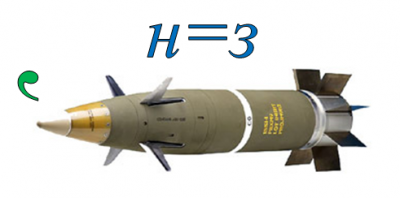          А) анион         Б) заряд         В) катион7.  Рекомбинация -это        А) распад ионов.        Б) объединение ионов.        В) распад нейтральных молекул на ионы.8.  Дайте определение ионной проводимости.        А) проводимость поддерживается только положительными ионами.        Б) проводимость поддерживается только отрицательными ионами.        В) проводимость поддерживается   всеми ионами.        Г) нет правильного ответа.9.  Гальваностегия- это        А) покрытие металлических изделий тонким слоем другого металла.         Б) покрытие металлических изделий тонким слоем алюминия металла.         В) покрытие металлических изделий тонким слоем хрома металла.  10. Гальванопластика- этоА) изготовление копий с рельефных предметовБ) получение стереотипов только для книг высококачественной печати.В) покрытие поверхности фигуры тонким слоем графита.Ответы:Вопрос №1Правильный ответ — вВопрос №2Правильный ответ — гВопрос №3Правильный ответ — бВопрос №4Правильный ответ — бВопрос №5Правильный ответ — гВопрос №6Правильный ответ — бВопрос №7Правильный ответ — бВопрос №8Правильный ответ — вВопрос №9Правильный ответ — аВопрос №10Правильный ответ — аИспользуемая литература:Сборник вопросов и задач к учебнику А. В. Перышкин, Е. М. Гутник. Автор А. Е. Марон, Е. А. Марон, С. В. Позойский. Дрофа ,2019. – 143Учебник физики10 класс. Автор Г.Я. Мякишев, А. З. Синяков. Молекулярная физика. Термодинамика. Дрофа, 2020. -350  Учебник физики 11 класс. Автор Г.Я. Мякишев, А. З. Синяков. Дрофа, 2020. -300 Учебник физики 10 класс. Автор Г.Я. Мякишев, А. З. Синяков. Дрофа, 2020. -300   Физика. Задачник. 10-11 кл.: учебное пособие/ А. П. Рымкевич. -23-е изд., стереотип. - М.: Дрофа, 2019. -188